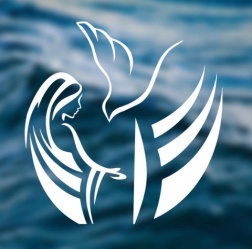 Paroisse Sainte Marie des Sables d’Olonne7 MAI 2023 – 5èmeDimanche dePâquesANNEE A«Je suis le Chemin, la Vérité et la Vie » LITURGIE  D ‘ OUVERTUREProcession d’entrée :	La Croix, les Servants d’autel le prêtre Chant d’entrée :	Dieu nous a tous appelés (KD 14-56-1): Chant N°6	Mot d’accueil   :	Le célébrantRite pénitentiel :	Confiteor +  Messe de Saint Jean  AL 68-19Gloire à Dieu :		Gloria AL 539Prière d’ouverture 	MisselLITURGIE DE LA PAROLE1ère lecture :   Lecture du Livre des Actes des Apôtres (Ac6,1-7)Psaume:32 : Que ton amour, Seigneur, soit sur nous, comme notre espoir est en toi !
Réf  :Magnificat Psaumes année A AELF musique Robert page 45(La partition a été envoyée par Email aux animateurs et organistes. Si vous ne l'avez pas reçue, envoyez un courriel à "paroissedesolonnes@gmail.com" en précisant votre nom et votre relais)2ème lecture :  Lecture de la  Première lettre de Saint Pierre(1 P 2,-9)Acclamation de l’Evangile :    St JeanAlleluia ! Alleluia ! « Moi, je suis le Chemin, la Vérité et la Vie » dit le Seigneur. Personne ne va vers le Père sans passer par moi.Alleluia !Evangilede Jésus Christselon Saint Jean  (Jn14 ,1-12)HomélieProfession de foi :	au choix du célébrantPrière universelle :	le célébrant …Refrain : Ô Christ ressuscité, exauce-nous !Prière de conclusion :	le célébrant …… AMEN .Quête :	Notre offrande de ce jour est destinée aux besoins de la paroisse.Merci de votre générosité.LITURGIE  de  l’EUCHARISTIEPrière sur les offrandes	 MisselSanctus :	Messe de Saint Jean AL 68-19Prière eucharistique :	Anamnèse :	701Notre Père :	luAgneau de Dieu :	Messe de Saint Jean AL 68-19Chant après la communion (action de grâce) :Je vous ai choisis (DEV 44-63) Chant n° 25	Prière après la communion :   MisselLITURGIE  de  l’ENVOIAvis d’annonces :Bénédiction : le célébrant …Allez porter l’Evangile du Seigneur !		Nous rendons grâce à Dieu !Chant final :Allez dire à tous les hommes (T 132-1) 	Chant N° 11PRIERE UNIVERSELLE5èmeDimanche dePâques – 7 Mai 2023Important : La personne qui lit les intentions de prière reste à l’ambon après la lecture de la prière universelle, et se tourne vers le prêtrejusqu'à la fin de la conclusion par le célébrant.Introductionlue par le président« Le Christ nous révèle qu’il est chemin vers le Père. Pleins de confiance en son amour, présentons-lui nos prières pour tous nos frères. »REFRAIN : Ô Christ ressuscité, exauce-nous !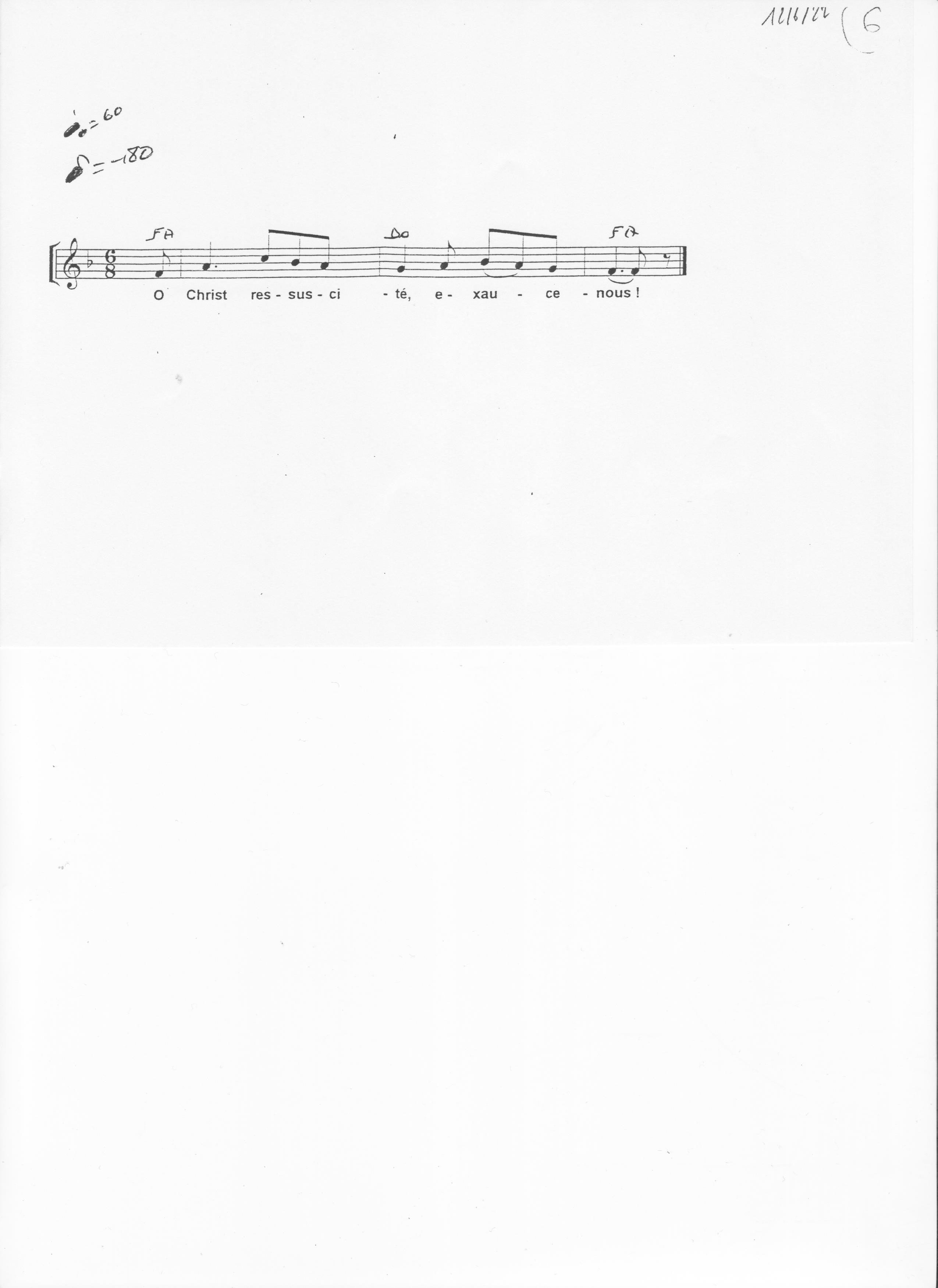 Prions pour notre Eglise :qu’elle ait la même audace inventive que les premières communautés chrétiennes afin de répondre aux besoins des hommes.   R/Soucieux de l’avenir de notre monde, prions pour nos dirigeants, afin que ton esprit de discernement les éclaire pour construire un monde de justice et de paix.  R/En ce temps pascal, temps de l’espérance, prions pour ceux qui font face à l’épreuve de la mort, afin qu’ils rencontrent des chrétiens témoins de la Bonne Nouvelle, qui leur apportent le soutien dont ils ont besoin.	  R/Prions pour notre communauté : que la Parole partagée active notre charité et nous aide à réaliser son unité dans le Christ. 	R/ Conclusion  lue par le célébrantSeigneur Jésus, toi qui nous prépare une demeure en ta maison et qui nous guides vers le Royaume, écoute nos prières, toi qui règnes pour les siècles des siècles.			…Amen !